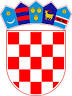 Republika HrvatskaIstarska županijaOsnovna škola Matije Vlačića Labin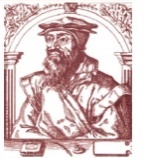 52220  L  A  B  I  N -     Zelenice  4tel. : 052 855-488;  854-328  	                 e - mail : ured@os-mvlacica-labin.skole.hrKlasa: 112-01/23-03/6Urbroj:  2163-4-9-23-1Labin, 14. kolovoza 2023. godineJAVNI POZIV za obavljanje poslova pomoćnika u nastavi za učenike s teškoćama u razvoju U sklopu projekta „Ravnomjerna socijalna i obrazovna inkluzija učenika s teškoćama u razvoju III  (RAST III)“  koji se provodi u okviru instrumenta  „Osiguravanje pomoćnika u nastavi i stručnih komunikacijskih posrednika učenicima s teškoćama u razvoju u osnovnoškolskim i srednjoškolskim odgojno-obrazovnim ustanovama - faza VI referentni broj: SF.2.4.06.01.Osnovna škola Matije Vlačića Labin kao partner u projektu raspisujeJAVNI POZIV
za obavljanje poslova pomoćnika u nastavi za učenike s teškoćama u razvoju Radno mjesto:  POMOĆNIK/CA U NASTAVI Broj traženih osoba: 8Mjesto rada:  LabinVrsta ugovora: ugovor o radu na određeno vrijeme za školsku godinu 2023/2024.UVJETI:Pomoćnik u nastavi mora biti osoba koja ima minimalno četverogodišnje srednjoškolsko obrazovanje, te je obvezan prilikom selekcije isto i dokazati poslodavcu,Pomoćnik u nastavi ili stručni komunikacijski posrednik ne smije biti osoba protiv koje se vodi kazneni postupak ili je pravomoćno osuđena za neko od kaznenih djela, te je obvezan prilikom selekcije isto i dokazati poslodavcu,Pomoćnik u nastavi ili stručni komunikacijski posrednik, mora imati završenu edukaciju/osposobljavanje te stečene kompetencije za taj posao, te je obvezan prilikom selekcije isto i dokazati poslodavcu,Pomoćnik u nastavi ili stručni komunikacijski posrednik ne smije biti roditelj/skrbnik niti drugi član uže obitelji učenika kojem/kojima se pruža potpora.OPIS POSLOVA:Osnovna je zadaća pomoćnika u nastavi pružati neposrednu potporu učeniku s teškoćama u razvoju tijekom odgojno-obrazovnog procesa u zadacima koji zahtijevaju komunikacijsku, senzornu i motoričku aktivnost učenika, u kretanju, potporu u svakidašnjim nastavnim, izvannastavnim i izvan učioničkim aktivnostima. Poslovi pomoćnika u nastavi su: pomoć u komunikaciji i socijalnoj uključenosti, pomoć u kretanju, pomoć pri uzimanju hrane i pića, pomoć u obavljanju higijenskih potreba, pomoć u obavljanju školskih aktivnosti i zadataka, suradnja s učiteljima/nastavnicima te vršnjacima učenika u razredu te poslovi specifični za funkcioniranje pojedinih učenika ili skupine učenika.S kandidatom/kandidatkinjom izabranom za pomoćnika u nastavi za učenike s teškoćama u razvoju sklopit će se pisani ugovor o radu u trajanju od rujna 2023. godine do lipnja 2024. godine kojim će se definirati međusobna prava i obveze.U prijavi na poziv kandidat/kandidatkinja treba navesti osobne podatke (ime i prezime, adresu stanovanja, broj telefona i mobitela) te sve tražene priloge.Uz prijavu kandidat/kandidatkinja dužni su priložiti sljedeće dokumente u izvorniku ili preslici:dokaz o odgovarajućem stupnju obrazovanja (presliku diplome ili potvrdu o stečenoj stručnoj spremi), dokaz o hrvatskom državljanstvu (presliku osobne iskaznice ili domovnice),životopis,rodni list,uvjerenje o nekažnjavanju ne starije od 6 mjeseci,potvrda ili elektronički zapis Hrvatskog zavoda za mirovinsko osiguranje (HZMO) kojim se prikazuje se radno-pravni status osiguranika (e-radna knjižica),potvrdu ili certifikat o završenom programu edukacije za poslove pomoćnika u nastavi u minimalnom trajanju od 20 sati.Isprave se prilažu u neovjerenoj preslici, a prije sklapanja pisanog ugovora kandidat/kandidatkinja će priložiti izvornik.Na natječaj se mogu pod jednakim uvjetima javiti osobe oba spola sukladno članku 13. Zakona o ravnopravnosti spolova (NN 82/08. i 69/17.).Kandidati koji ostvaruju pravo prednosti pri zapošljavanju prema posebnim propisima, dužni su u prijavi na natječaj pozvati se na to pravo, priložiti sve dokaze o ispunjavanju traženih uvjeta i priložiti sve dokaze o priznatom statusu. Navedeni kandidati imaju prednost u odnosu na ostale kandidate pod jednakim uvjetima.Slijedom navedenoga:kandidat/kinja koji se  pozivaju na pravo prednosti sukladno članku 102. Zakona o hrvatskim braniteljima iz Domovinskog rata i članovima njihovih obitelji (Narodne novine 121/17, 98/19, 84/21), članku 48. f Zakona o zaštiti vojnih i civilnih invalida rata (Narodne novine broj 33/92, 77/92, 27/93, 58/93, 2/94, 76/94, 108/95, 108/96, 82/01, 103/03 i 148/13, 98/19), članku 9. Zakona o profesionalnoj rehabilitaciji i zapošljavanju osoba s invaliditetom (Narodne novine broj 157/13, 152/14, 39/18, 32/20) te članku 48. Zakona o civilnim stradalnicima iz Domovinskog rata (Narodne novine broj  84/21), dužne su u prijavi na javni natječaj pozvati se na to pravo i uz prijavu priložiti svu propisanu dokumentaciju prema posebnom zakonu, a  imaju prednost u odnosu na ostale kandidate samo pod jednakim uvjetima.Osobe koje ostvaruju pravo prednosti pri zapošljavanju u skladu s člankom 102. Zakona o hrvatskim braniteljima iz Domovinskog rata i članovima njihovih obitelji (Narodne novine broj  121/17, 98/19, 84/21), uz prijavu na natječaj dužne su priložiti i dokaze propisane člankom 103. stavak 1. Zakona o hrvatskim braniteljima iz Domovinskog rata i članovima njihovih obitelji. Poveznica na internetsku stranicu Ministarstva hrvatskih branitelja s popisom dokaza potrebnih za ostvarivanja prava prednosti: branitelji-popis dokaza za ostvarivanje prava prednosti.Osobe koje ostvaruju pravo prednosti pri zapošljavanju u skladu s člankom 48. Zakona o civilnim stradalnicima iz Domovinskog rata (Narodne novine broj  84/21), uz prijavu na natječaj dužne su u prijavi na natječaj pozvati se na to pravo i uz prijavu dostaviti i dokaze iz stavka 1. članka 49. Zakona o civilnim stradalnicima iz Domovinskog rata.Poveznica na internetsku stranicu Ministarstva hrvatskih branitelja s popisom dokaza potrebnih za ostvarivanja prava prednosti: branitelji-popis dokaza za ostvarivanje prava prednosti.Kandidat koji je stekao inozemnu obrazovnu kvalifikaciju u inozemstvu dužan je u prijavi na natječaj priložiti i rješenje Agencije za znanost i visoko obrazovanje o stručnom priznavanju inozemne visokoškolske kvalifikacije u skladu sa Zakonom o priznavanju inozemnih obrazovnih kvalifikacija (NN 158/03, 198/03,138/06 i 45/11) te u skladu  Zakona o reguliranim profesijama i priznavanju inozemnih stručnih kvalifikacija (Narodne novine, broj 82/2015., 70/2019. i 47/2020), rješenje Ministarstva znanosti i obrazovanja o priznavanju inozemne stručne kvalifikacije radi pristupa reguliranoj profesiji.U skladu s uredbom Europske unije 2016/679 Europskog parlamenta i Vijeća od 17. travnja 2016. godine te Zakonom o provedbi Opće uredbe o zaštiti podataka (NN 42/18), svi kandidati u predmetnom natječaju podnošenjem prijave daju svoju suglasnost (privolu) Osnovnoj školi Matije Vlačića Labin da u njoj navedene osobne podatke prikuplja i obrađuje u svrhu potrebe provedbe natječaja sukladno propisima koji uređuju zaštitu osobnih podataka, te da ih može objaviti na oglasnim pločama i web stranicama škole.Rok za podnošenje prijava je osam dana (8) od dana objave javnog poziva, zaključno s  22. kolovoza 2023. godine.Pisane prijave s dokazima o ispunjavanju uvjeta iz Javnog poziva podnose se:poštanskom pošiljkom na adresu školske ustanove: Osnovna škola Matije Vlačića Labin, Zelenice 4, 52220, Labin, s naznakom za „Za javni poziv za obavljanje poslova pomoćnika u nastavi“    ili elektroničkom poštom na ured@os-mvlacica-labin.skole.hr.Prijavu je potrebno poslati s  naznakom „Javni poziv za obavljanje poslova pomoćnika u nastavi za učenike s teškoćama u razvoju“.Potpunom prijavom smatra se ona koja sadrži sve podatke i priloge navedene u javnom natječaju te koja je vlastoručno potpisana.Nepravodobne i nepotpune prijave neće biti razmatrane.Natjecati se mogu i kandidati/kandidatkinje koji nemaju završen program edukacije za poslove pomoćnika u nastavi u minimalnom trajanju od 20 sati uz uvjet da isti završe prije početka rada. Svi izabrani kandidati obvezni su savladati program edukacije pomoćnika prije početka rada. Edukaciju će organizirati Grad Labin.Kandidati koji su već završili program edukacije za poslove PUN/SKP trebaju dostaviti potvrdu kojom to dokazuju, te nisu obavezni pohađati edukaciju. Zainteresirani za zaposlenje u više škola dostavljaju sve dokumente u sve škole, a u prijavi trebaju navesti škole po redoslijedu interesa.Rezultati Javnog poziva biti će objavljeni na web stranici školske ustanove, te se time smatra da su svi kandidati obaviješteni na isti način i u istom roku.Kandidate koji se pozivaju na pravo prednosti pri zapošljavanju prema posebnim propisima izvješćuje se pisanom preporučenom poštanskom pošiljkom s povratnicom.Radni odnos sa školom će se zasnivati nakon provedenog selekcijskog postupka koje provodi odabrana škola.                                                                                                           Ravnatelj škole:                                                                                                    Edi Juričić, prof.Osnovna škola „Matije Vlačića“  Labin, Zelenice 4, 52220 Labin3.r.pomoćnika u nastavi za jednog učenika20Osnovna škola „Matije Vlačića“  Labin, Zelenice 4, 52220 Labin6. r.pomoćnika u nastavi za jednog učenika28Osnovna škola „Matije Vlačića“  Labin, Zelenice 4, 52220 Labin7. r.pomoćnika u nastavi za jednog učenika26Osnovna škola „Matije Vlačića“  Labin, Zelenice 4, 52220 Labin7. r.pomoćnika u nastavi za jednog učenika31Osnovna škola „Matije Vlačića“  Labin, Zelenice 4, 52220 Labin8. r.pomoćnika u nastavi za jednog učenika29Osnovna škola „Matije Vlačića“  Labin, Zelenice 4, 52220 Labin2. r.pomoćnika u nastavi za jednog učenika24Osnovna škola „Matije Vlačića“  Labin, Zelenice 4, 52220 Labin5. r.pomoćnika u nastavi za jednog učenika29Osnovna škola „Matije Vlačića“  Labin, Zelenice 4, 52220 Labin6. r. pomoćnika u nastavi za jednog učenika28